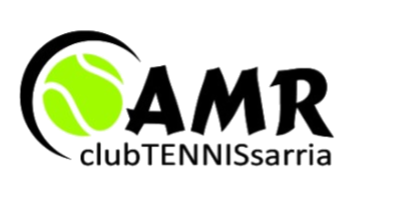 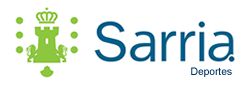 II OPEN VILA DE SARRIABases del torneoEl torneo se regirá por las normas de la RFET. Para poder participar esimprescindible estar en posesión de la licencia en vigorFechas: Del 23 al 29 de Agosto de 2021Lugar: Pistas municipales de “O chanto”Rúa Castelao, 2, 27619 Sarria, Lugo-Categorías:Absoluta Masculina (Federada)Absoluta Femenina (Federada)Junior Masculino (Federada)Junior Femenino (Federada)Cadete Masculino (Federada)Cadete Femenino (Federada)Infantil Masculino (Federada)Infantil Femenino (Federada)Alevín Masculino (Federada)Alevín Femenino (Federada)Absoluta Masculina (No Federada)Absoluta Femenina (No Federada)*Mínimo 8 participantes por categoría.-Sistema de juego, horarios y normas:Los partidos se jugarán al mejor de 3 sets, en caso de llegar al 3º se jugará un “Supertiebreak”. Las finales se jugarán al mejor de 3 Sets.En caso de meteorología adversa, los partidos se jugarán a pista cubierta.Horarios de los partidos y resultados:Los horarios y resultados serán publicados en la página de Ibertenis.comEs obligación de los jugadores informarse de fecha y hora de los partidos. El juez árbitro podrá aplicar W.O. a todo jugador que no se presente a jugar su partido 10 minutos después de la hora oficial señalada para su partido.En caso de no poder asistir al partido se ruega que se avise con 3 o 4 horas de antelación.Los horarios de cada jornada serán publicados el día anterior y no podrán ser modificados una vez publicados en la página oficial del torneo. En caso de no poder asistir se le dará el partido por perdido.Vestimenta/Actitud en pista/ DudasLos jugadores/as deberán de vestir con calzado y ropa reglamentaria de juego.Los jugadores deberán respetarse mutuamente habiendo una actitud de fairplay durante todo el encuentro. En caso de alguna duda será resuelta por el director del torneo o el juez árbitro.Características del Torneo-Superficie de juego: Pista Rápida-Pelota oficial: Head-Premios: para los campeones y subcampeones de todas las categorías.Inscripciones:Se realizarán en la web de www.ibertenis.com. Deberán de exponer la disponibilidad horaria para poder disputar los partidos con garantías.Plazo de inscripción del 5 de julio al 20 de AgostoEl pago de la inscripción deberá abonarse en la siguiente cuanta bancaria realizando un ingreso.Deberán indicar el nombre del participante y en concepto poner el nombre del torneo.Cuotas de inscripciónSocios 10€No Socios 12€Organización:Club organizador: AMR Tennis SarriaDirector del torneo: Adrián Muñoz RiveloJuez árbitro:JoseAndresPereiro PereiraAdjunto: Eloy Rafael Muñoz DíazTeléfonos de contacto: 645 97 06 41E-mail: info@amrtenisarria.com